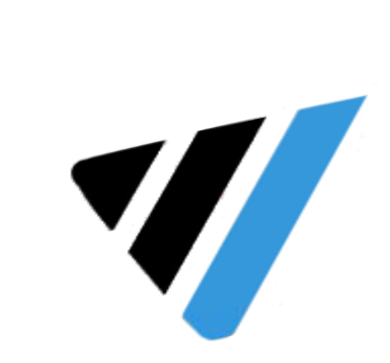                                    VIRAL SPORTS                      SPONSORSHIP OPPORTUNITYDear Sponsor, Viral Sports is an organization that specializes in educating middle-school, high school and collegiate student-athletes. We specifically concentrate in the areas of academic and emotional support as well as (1) SAT preparatory workshops (2) Career builder consultation (3) college recruitment services (4) professional scouting (5) generating awareness regarding the collegiate campus life experience and much more. Viral Sports will facilitate the Leadership and Entrepreneurship Academy and Athletics Programs at your local community center. We will be hosting the entire student-athlete population, parents and faculty members as well. Our staff of Workshop Facilitators and Mentors are comprised of current and former professional athletes who assist with lessons and share their college recruitment experience. Our staff will convey the significance of hard work and dedication to academics as well as sports. We intend to transfer skills which are anticipated to be required during the student’s tenure at their chosen university. VIRAL SPORTS is instrumental in the student-athlete’s preparation for life after sports. We welcome your interest in partnering your brand with us as Sponsor for our organization’s events or programs. Our organization will distribute and collect questionnaires at the event in the interest of developing a direct relationship between the prospective client and National Sponsor(s).Contact:Ramel Tiggett Founder / C.E.O. E-mail corporate@viralsports.usPhone (267)884-8883The promotional campaign leading to Viral Sports event dates will feature many opportunities to advertise your brand/business. We offer sponsorship packages that will prove to make an impactful impression in the surrounding areas of Philadelphia, Pa. Standard package: Single Event SponsorshipBanner [7 feet x 4 feet] business advertisement will appear on a banner at the fieldhouse for 3 months or 90 daysYour business advertisement will appear on all social media promotions associated with the special eventYour business advertisement will be featured throughout our online television broadcast of the sports eventYour business logo will appear on 1,000 promotional fliers in association with the sports event and will be distributed locally door to door              $500Premium package: Single Event Sponsorship  Banner [7 feet x 4 feet] business advertisement will appear on a banner at the fieldhouse for 3 months or 90 days Your business advertisement will appear on all social media promotions associated with the special eventYour business advertisement will be featured throughout our online television broadcast of the sports eventYour business logo will appear on 1,000 promotional fliers in association with the sports event and will be distributed locally door to door  Your business advertisement will be mentioned on all Power 99 FM radio commercials associated with the sports event Duration: promotional radio campaign is typically 7 days Frequency: one (1) commercial spot per hourTimeframe: 12PM to 6PM$1,000